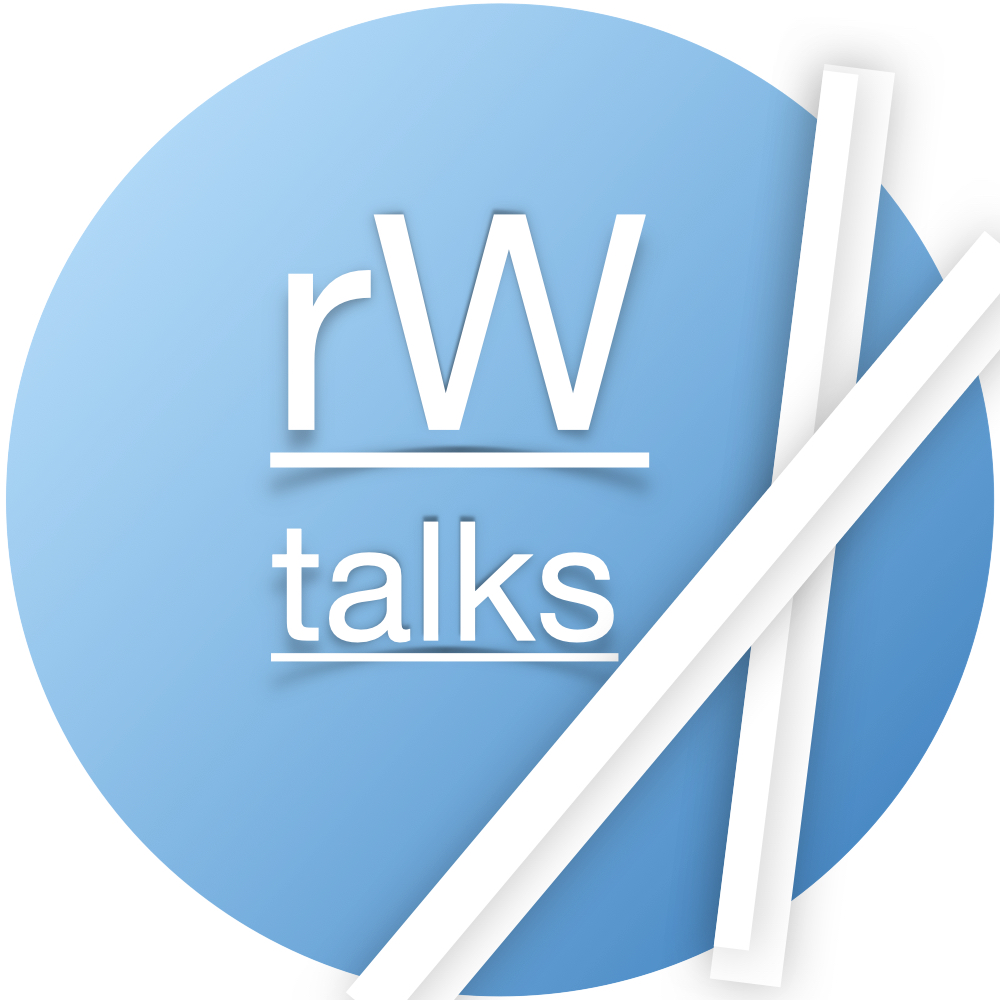 The History of the UK Extractive Industry (How this has changed over time).‘Perception and Reality’ Why the  Extractive Industry is so important to the UK Economy. Espeacially now after CV-19.What is a Quarry? (This explains the how a quarry  starts, produces to its restoration).Life as a OHAS Officer (My experiences H&S, 'Oh Your’e One of Them'! This includes Accident investigations, Why people behave unsafely) Investigating Major Accidents, Why its so important.Piper Alpha, Lessons Learnt?Bluewater Horizon Disaster, Profit over Caution?The ‘Pennyvenie' Incident (Scottish Coal Major Accident)The Fearless Elsie McGill -  'Queen of the Hurricanes’“Micky”  Martin - One of the Greatest Bomber PilotsAngels in Olive Drab - Nurses Abroad in the 2nd World War.A Soldiers  500 Day Odyssey  (Untold Stories of  the 2nd WW).Leadership, Good & BadEurope and the Aftermath in 1945.’The Battle for Moscow’.The Untold Story of the Battle for ‘Smolensk, 1943’.Most can also be presented over media platforms such as ZoomSincerely Yours,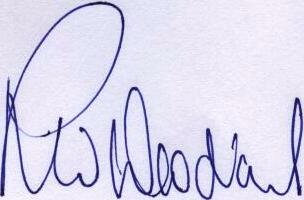 R W Woodard